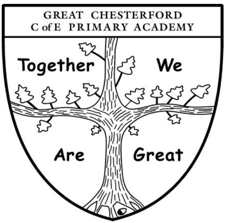 This home learning letter provides your child with learning activities from various areas of the curriculum to complete at home. Each area of learning will have a link which you can use to access the work. Please ensure the maths and English tasks are completed in the morning and the foundation activities (science, R.E. and topic) in the afternoon, as it would be in school. One maths and English task should be completed every day. One foundation activity must be completed each day, your child can choose between science, R.E. and topic. Try to make sure that all foundation subjects are covered in one week. Please ensure your child completes a minimum of 2 Grammar, Punctuation and Spelling tasks a week and reads a book every day.This home learning letter provides your child with learning activities from various areas of the curriculum to complete at home. Each area of learning will have a link which you can use to access the work. Please ensure the maths and English tasks are completed in the morning and the foundation activities (science, R.E. and topic) in the afternoon, as it would be in school. One maths and English task should be completed every day. One foundation activity must be completed each day, your child can choose between science, R.E. and topic. Try to make sure that all foundation subjects are covered in one week. Please ensure your child completes a minimum of 2 Grammar, Punctuation and Spelling tasks a week and reads a book every day.English(x 60 minutes each day)https://classroom.thenational.academy/units/the-bfg-narrative-writing-8e62Please use the above link to Oak Academy for the daily writing activity. This is a narrative unit using the BFG by Roald Dahl. Each daily lesson provides a learning video to follow and an activity to complete. Watch the video in full prior to completing the task. Start at lesson 1 and continue to work your way through the lessons each day.Grammar, Punctuation and Spelling(x 20 minutes per day)Login to your Espresso account and select KS2 English – from here you can select the Grammar, Punctuation and Spelling section – click on this and select one of the activities to play. There are videos, quizzes, and activities to complete.Alternatively, follow the lesson on oak academyhttps://classroom.thenational.academy/subjects-by-key-stage/key-stage-2/subjects/english-spellingMaths(x 60 minutes)10-15 min Daily practice of times tables at https://play.ttrockstars.com/Maths(x 60 minutes)In mathematics we would like you use the link below to access the Oak Academy daily lessons – Decimals Complete one lesson per day – each lesson provided has a teaching video and some exercises to complete. https://classroom.thenational.academy/units/decimals-8526Science(x 60 minutes)Follow the daily science lessons from Oak Academy. You must complete three lessons each week. The learning topic is Diet and Exercisehttps://classroom.thenational.academy/units/diet-and-lifestyle-f893 Topic(x 60 minutes)Explore the Geography topic Maps and Mapping.Login to your Espresso account and select KS2 Geography– from here you can select the Maps and Mapping section. Find out about: compass points, OS maps, co-ordinates and map symbols. Make notes on what you have found out. Have a go at designing and creating your own maps of your street or village. Try to use all the features you have learnt about. Visit the Ordnance Survey website for more mapping games and activitieshttps://www.ordnancesurvey.co.uk/mapzone/Reading For Pleasure(x 20mins per day)Read a book of your choice, discussing it with an adult. You can also use these activities from Oak Academy https://classroom.thenational.academy/subjects-by-key-stage/key-stage-2/subjects/english-reading-for-pleasure Physical Exercise (x 30  minutes)Use this  link for a number of suggested Physical activities to complete at home https://www.cambslearntogether.co.uk/home-learning/peRE.(x 30 minutes)Login to Espresso, select KS2 RE and find the unit on Creation. Find out about and compare the Creation stories of the world's five major religions. Retell a Creation story through drawings or words. Create a Creation themed piece of art work with elements from each faith. 